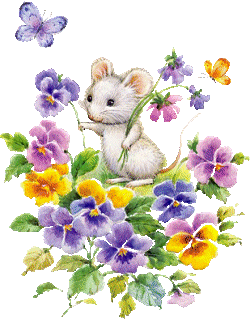 JÍDELNÍČEK MŠ SRBEČ10. 8. – 14. 8. 2020                       Svačina: rohlík, žervé, zelenina, čaj, mléko (1a,1b,7) Pondělí        Polévka: kedlubnová (1a) 10. 8.             Hl. jídlo: čočka na kyselo, chléb, mrkvový salát (1a,1b,1c,6)                       Svačina: chléb, máslo, šunka, ovoce, čaj, mléko (1a,1b,1c,6,7)……………………………………………………………………………………………………………………………………………                     Svačina: jáhlová kaše, ovoce, čaj, mléko (7) Úterý          Polévka: rybí (1a,4,7,9) 11. 8.           Hl. jídlo: vepřové maso v mrkvi, brambory (1a,7)                     Svačina: rohlík, sýrová pomazánka, zelenina, čaj, mléko (1a,1b,7)……………………………………………………………………………………………………………………………………………                      Svačina: rohlík, pohanková pomazánka ovoce, čaj, bílá káva (1a,1b,7) Středa         Polévka: fazolová (1a) 12. 8.          Hl. jídlo: kuřecí čína, rýže (1a,7)                      Svačina: chléb, tvarohová pomazánka s rajčaty, ovoce, čaj, mléko (1a,1b,1c,6,7)          ……………………………………………………………………………………………………………………………………………                     Svačina: chléb, vaječná pomazánka, zelenina, čaj, mléko (1a,1b,1c,3,6,7)Čtvrtek        Polévka: zeleninová s cizrnou (1a,9) 13. 8.           Hl. jídlo: plněná paprika, rajská omáčka, těstoviny (1a,3,7)                     Svačina: rohlík, bílý jogurt, džem, ovoce, čaj, mléko (1a,1b,7) ……………………………………………………………………………………………………………………………………………                     Svačina: rohlík, mrkvová pomazánka, ovoce, čaj, mléko (1a,1b,7)Pátek:         Polévka: gulášová (1a) 14. 8.          Hl. jídlo: obalované filé, bramborová kaše, zelenina (1a,3,4,7)                     Svačina: chléb, hrášková pomazánka, zelenina, čaj, mléko (1a,1b,1c,6,7)……………………………………………………………………………………………………………………………………………Obsahuje alergeny: viz pokrmZměna jídelníčku vyhrazena!Přejeme dobrou chuť!Strava je určena k okamžité spotřebě!